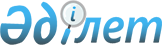 О внесении изменений в постановления Правительства Республики Казахстан от 28 февраля 2001 года N 305 и от 28 мая 2002 года N 581
					
			Утративший силу
			
			
		
					Постановление Правительства Республики Казахстан от 17 октября 2003 года N 1061. Утратило силу постановлением Правительства Республики Казахстан от 24 декабря 2008 года № 1239       Сноска. Утратило силу постановлением Правительства РК от 24.12.2008 № 1239.       Правительство Республики Казахстан постановляет: 

      1. Внести в некоторые решения Правительства Республики Казахстан следующие изменения: 

      1) (Подпункт 1) утратил силу - постановлением Правительства РК от 29 января 2004 г. N 108 ) 

  

      2) в постановление Правительства Республики Казахстан от 28 мая 2002 года N 581 "О создании Межведомственной комиссии по вопросам региональной политики" (САПП Республики Казахстан, 2002 г., N 15, ст. 163): 

      в приложении 1 к указанному постановлению: 

      ввести в состав Межведомственной комиссии по вопросам региональной политики: Белонога                  - первого вице-министра здравоохранения 

Анатолия Александровича     Республики Казахстан, Главного 

                            государственного санитарного врача 

                            Республики Казахстан; Ашитова                   - вице-министра труда и социальной защиты 

Батыржана Заиркановича      населения Республики Казахстан; Баймаганбетова            - вице-министра юстиции Республики 

Серика Нуртаевича           Казахстан; Исаева                    - вице-министра экономики и бюджетного 

Батырхана Арысбековича      планирования Республики Казахстан; Исекешева                 - вице-министра индустрии и торговли 

Асета Орентаевича           Республики Казахстан; Ойнарова                  - вице-министра финансов Республики 

Азамата Рыскуловича         Казахстан; Кусаинова                 - директора Департамента региональной 

Марата Апсеметовича         политики и межбюджетных отношений 

                            Министерства экономики и бюджетного 

                            планирования, секретарем;       вывести из указанного состава: Аймакова Бауыржана Жанабековича, Амангельдиева Ардака Амангельдиевича, Наймушину Ольгу Вадимовну, Утеулину Хафизу Мухтаровну. 

      2. Настоящее постановление вступает в силу со дня подписания.       Премьер-Министр 

      Республики Казахстан 
					© 2012. РГП на ПХВ «Институт законодательства и правовой информации Республики Казахстан» Министерства юстиции Республики Казахстан
				